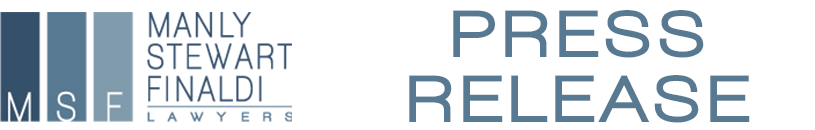 28 Lawsuits filed by Manly, Stewart& Finaldi as USC Gynecologist Sex Abuse Scandal continues.  Dr. Tyndall Residence Raided by Police Irvine, California - Attorneys representing former University of Southern California students filed eight additional lawsuits against the University of Southern California in Los Angeles Superior Court today alleging gross sexual misconduct and sexual assault on the USC campus by Dr. George Tyndall, a gynecologist at the USC student health center for nearly 30 years. This latest filing follows the filing of 20 similar lawsuits for a total of 28.Click here for lawsuit.The suits allege that the University received numerous complaints of Tyndall’s sexually abusive behavior, dating back to at least 1988, actively and deliberately concealed Tyndall’s sexual abuse. The suit further alleges that following an internal investigation of complaints against Tyndall in 2016, the University paid Dr. Tyndall a substantial financial settlement, so he would quietly resign, and USC could continue to actively conceal the myriad of complaints they had received of Tyndall’s sexually abusive behavior. On Thursday, the Los Angeles Police Department served search warrants and seized evidence at a home and storage locker belonging to Dr. Tyndall.Victim’s attorney John Manly, a USC alumnus said, “This latest filing alleges depraved actions by Dr. Tyndall which include falsely diagnosing patients with life threating diseases so that they would be forced to return to him and suffer additional abuse. The women in this compliant range in age from 25 to 52. None of these women ever would have met Tyndall if the University had acted upon the first written complaint they received in 1988. Instead, they paid him off, let him go and allowed him to continue practicing medicine in California. That indifference to the health and safety of women is just as depraved as the abuse Tyndall inflicted on his victims.”Mr. Manly also said that this case has disturbing similarities to the case against disgraced Michigan State University doctor Larry Nassar who allegedly molested more than 300 women and girls under the guise of performing medical treatments. Mr. Manly was the lead attorney representing victims in that case which resulted in a record breaking settlement by MSU of 500 million dollars.According to the complaint’s allegations, Dr, Tyndall used his position of trust and authority to sexually abuse his victims on multiple occasions, including but not limited to: forcing patients to strip naked, groping plaintiffs’ breasts, and digitally penetrating plaintiffs’ rectums and vaginas under the guise of medical treatment and talking close up photographs of Patients private areas, for no other purpose than to satisfy his own prurient desires. One of the alleged victims, Allison Rowland said, “He falsely diagnosed me with HPV (he used the term “genital warts”), told me that I was likely to develop cervical cancer, and that I would need to return to him for monitoring every six months.” In 2016, Dr. Tyndall’s employment was terminated following an investigation by the USC Office of Equity and Diversity. The report concluded that Dr. Tyndall “had violated the University policy on harassment by making repeated racially discriminatory and sexually inappropriate remarks during patient encounters.” The report further concluded Dr. Tyndall’s practices of digitally penetrating patients before inserting a speculum was “outdated and not current standard of care,” but not criminal.USC did not inform law enforcement or the state medical board of the complaints against Dr. Tyndall. He was given a cash payout and allowed to “resign.” Dr. Tyndall renewed his medical license in January.Since the scandal broke last week, more than 400 students have contacted a University hotline established to receive complaints and information about Tyndall. Victim’s attorney Ronald Labriola, a partner in The Senator’s (Ret.) Firm has reported that some of his clients who called the hotline received a call back from USC lawyers and risk managers.“Victims of sexual assault need to talk to law enforcement, not lawyers who have been hired to defend their perpetrator’s employer. Any woman who believes she has been assaulted by Dr. Tyndall or has information about him should not call the USC hotline of the Campus police. They should immediately contact the Los Angeles Police Department Robbery/Homicide-Special Assault Section at (213) 486-6910,” said Mr. Labriola.***Manly, Stewart & Finaldi is California’s leading law firm representing child victims of sexual abuse.  The firm has represented more than 150 victims of clergy sexual abuse in California and hundreds of others throughout the United States.  The firm also represented plaintiffs in the $140,000,000 settlement against LAUSD in the Miramonte case, the largest sex abuse settlement against a School District in the US. The firm currently represents more than 180 alleged victims of former Michigan State University and U.S. Women’s Gymnastics Olympic Team doctor Larry Nassar. Michigan State University has settled this case for $500,000,000, this is the largest settlement of any personal injury case against a University.FOR IMMEDIATE RELEASEJune 19, 2018CONTACT: LAWRENCE ROBERT323-236-9992